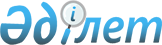 Об организации социальных рабочих мест
					
			Утративший силу
			
			
		
					Постановление акимата города Рудного Костанайской области от 22 ноября 2007 года № 1588. Зарегистрировано Управлением юстиции города Рудного Костанайской области 27 декабря 2007 года № 9-2-94. Утратило силу постановлением акимата города Рудного Костанайской области от 9 июня 2012 года № 693

      Сноска. Утратило силу постановлением акимата города Рудного Костанайской области от 09.06.2012 № 693.      В соответствии с подпунктом 5-4 статьи 7, статьей 18-1 Закона Республики Казахстан "О занятости населения", статьей 31 Закона Республики Казахстан "О местном государственном управлении в Республике Казахстан" акимат города Рудного ПОСТАНОВЛЯЕТ:



      1. Утвердить Инструкцию по организации социальных рабочих мест согласно приложению.



      2. Признать утратившим силу постановление акимата города Рудного от 6 января 2006 года № 3 "Об организации социальных рабочих мест" (номер государственной регистрации 9-2-35, опубликовано 22 февраля 2006 года в газете "Рудненский рабочий" № 15, внесены изменения постановлением акимата города Рудного от 27 июня 2006 года № 521 "О внесении изменения в постановление акимата города Рудного от 6 января 2006 года № 3 "Об организации социальных рабочих мест", номер государственной регистрации 9-2-57, опубликовано 23 августа 2006 года в газете "Рудненский рабочий" № 68, постановлением акимата города Рудного от 26 января 2007 года № 45 "О внесении изменения в постановление акимата города Рудного от 6 января 2006 года № 3 "Об организации социальных рабочих мест", номер государственной регистрации 9-2-75, опубликовано 13 марта 2007 года в газете "Рудненский рабочий" № 21). 



      3. Контроль за исполнением данного постановления возложить на заместителя акима города Рудного Ишмухамбетова А.А.



      4. Настоящее постановление вводится в действие по истечении десяти календарных дней после дня официального опубликования.       Аким города Рудного                        Н. Денинг

Утверждена               

постановлением акимата   

города Рудного           

от 22 ноября 2007 года   

№ 1588                    Инструкция

по организации социальных рабочих мест

      1. Настоящая Инструкция по организации социальных рабочих мест (далее – Инструкция) определяет порядок организации и финансирования социальных рабочих мест для трудоустройства безработных из целевых групп населения, регулирует основные условия и систему расчетов с работодателями (независимо от форм собственности), которые предлагают организацию социальных рабочих мест.



      2. Основные понятия, используемые в настоящей Инструкции:

      1) социальное рабочее место - рабочее место, создаваемое работодателем на договорной основе с местным исполнительным органом, для трудоустройства безработных из целевых групп с частичной компенсацией затрат работодателя на оплату их труда;

      2) "молодежная практика" – трудоустройство на социальное рабочее место выпускников курсовой подготовки, начального, среднего и высшего профессионального образования, незанятой молодежи, не имеющей стажа и опыта работы по полученной ранее профессии, с целью приобретения ими практического опыта, знаний, умений и навыков.



      3. На безработных, трудоустроенных на социальные рабочие места, распространяются законодательные акты Республики Казахстан о труде, пенсионном обеспечении и страховании.



      4. Государственное учреждение "Рудненский городской отдел занятости и социальных программ" (далее уполномоченный орган) заключает с работодателями договор на оказание услуг по трудоустройству безработных на социальные рабочие места.



      5. Трудоустройство безработных на социальные рабочие места осуществляется по направлению уполномоченного органа в количестве и в соответствии с профессиями на условиях договора на оказание услуг по трудоустройству безработных на социальные рабочие места. Договор должен содержать обязанности сторон, виды, объемы работ, размер и условия оплаты труда, срок и источники финансирования социальных рабочих мест.



      6. Приоритетное право трудоустройства на социальные рабочие места имеют малообеспеченные безработные, входящие в целевые группы.



      7. Оплата труда безработных, принятых на социальные рабочие места, осуществляется работодателем ежемесячно в соответствии с условиями трудового договора и зависит от вида и объема выполняемой работы.

      Сноска. Пункт 7 с изменениями, внесенными постановлением акимата города Рудного Костанайской области от 25.05.2009 № 740 (порядок введения в действие см. в пункте 3).



      8. Затраты работодателей на оплату труда безработных, трудоустроенных на социальные рабочие места и "молодежную практику", компенсируются из средств местного (городского) бюджета в размере минимальной заработной платы на срок не более шести месяцев. Расчеты по перечислению бюджетных средств производятся на расчетные счета работодателей.

      Сноска. Пункт 8 в редакции постановления акимата города Рудного Костанайской области от 25.05.2009 № 740 (порядок введения в действие см. в пункте 3).



      9. Заработная плата безработных, трудоустроенных на социальные рабочие места, облагается налогом в установленном законодательством порядке. Расходы работодателей на уплату социального налога и социальных отчислений в Государственный фонд социального страхования из оплаты труда безработных, указанной в пункте 8 настоящей Инструкции, в размерах, установленных действующим законодательством Республики Казахстан, компенсируются из средств местного (городского) бюджета. 



      10. Для возмещения затрат на оплату труда безработным, принятым на социальные рабочие места, работодатели ежемесячно предоставляют в уполномоченный орган акт выполненных работ, расчет, табель учета рабочего времени.
					© 2012. РГП на ПХВ «Институт законодательства и правовой информации Республики Казахстан» Министерства юстиции Республики Казахстан
				